Beč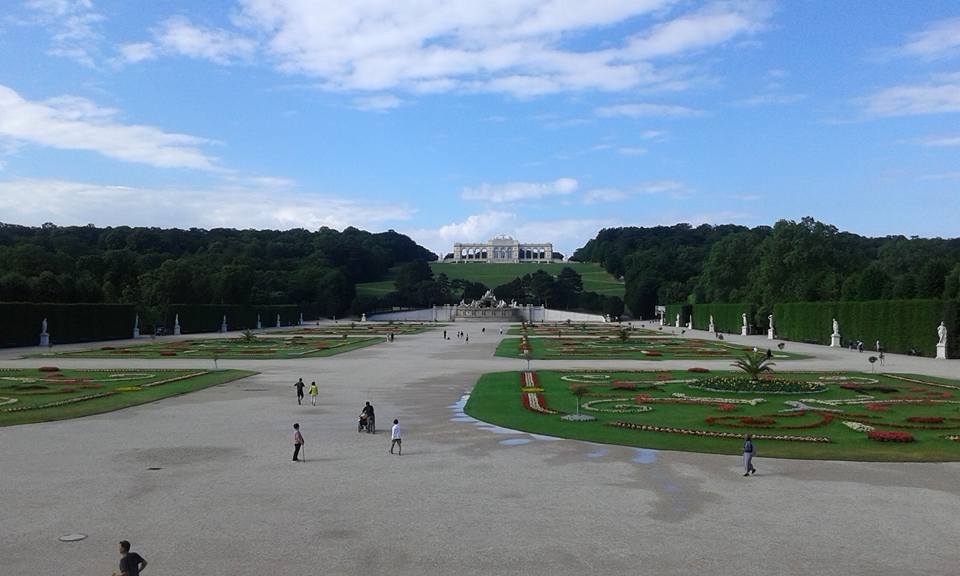 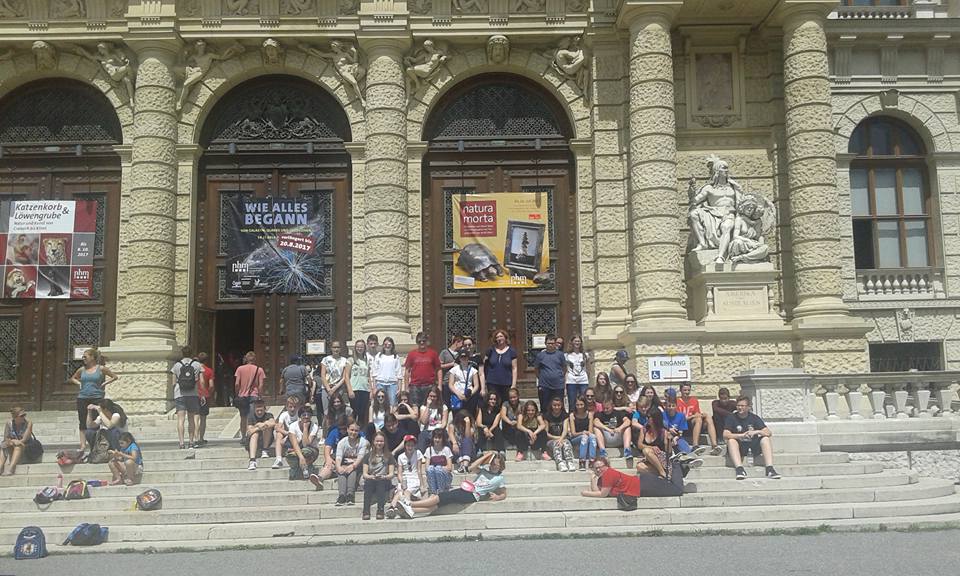 Muzej Vitkov i radionica Český lev se probouzí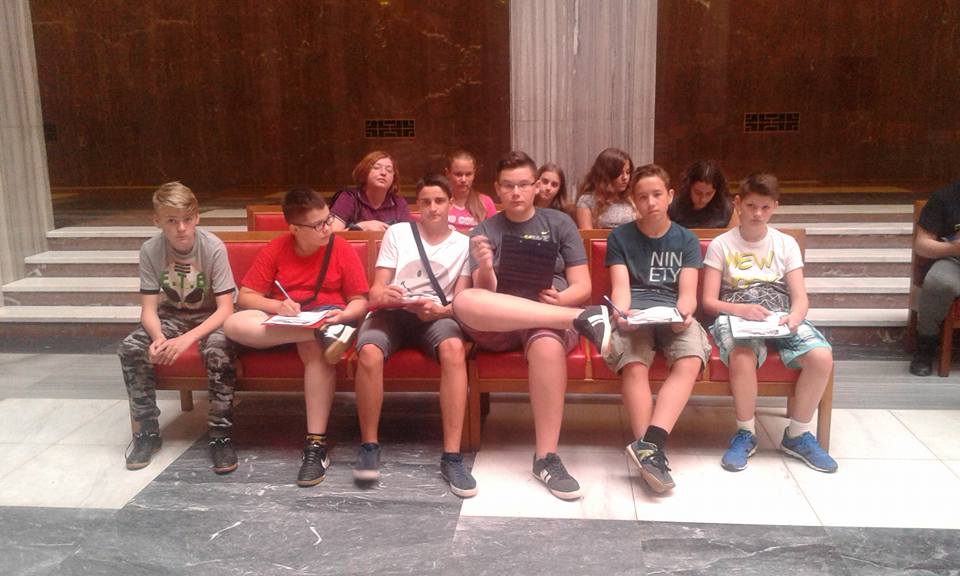 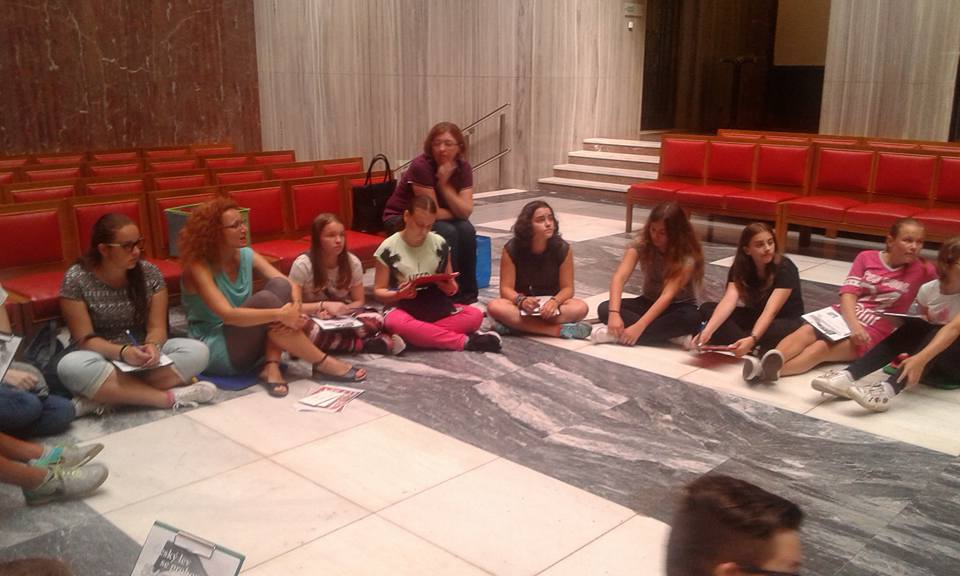 Na vrhu zgrade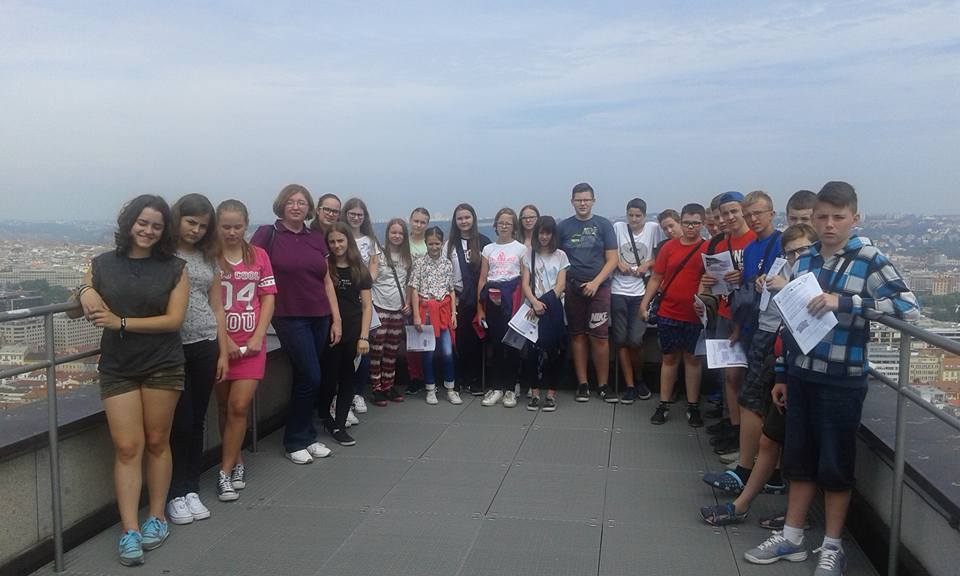 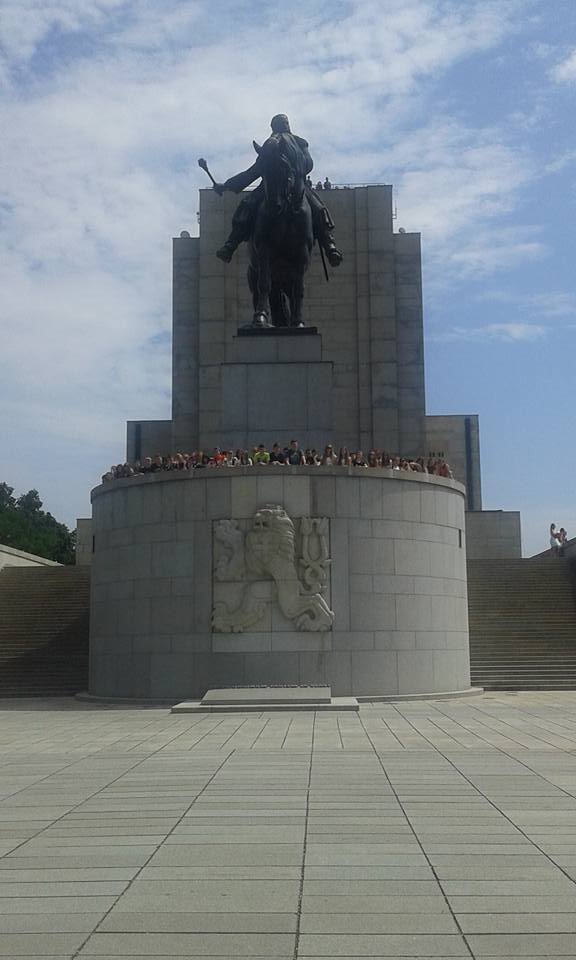 Podzemna željeznica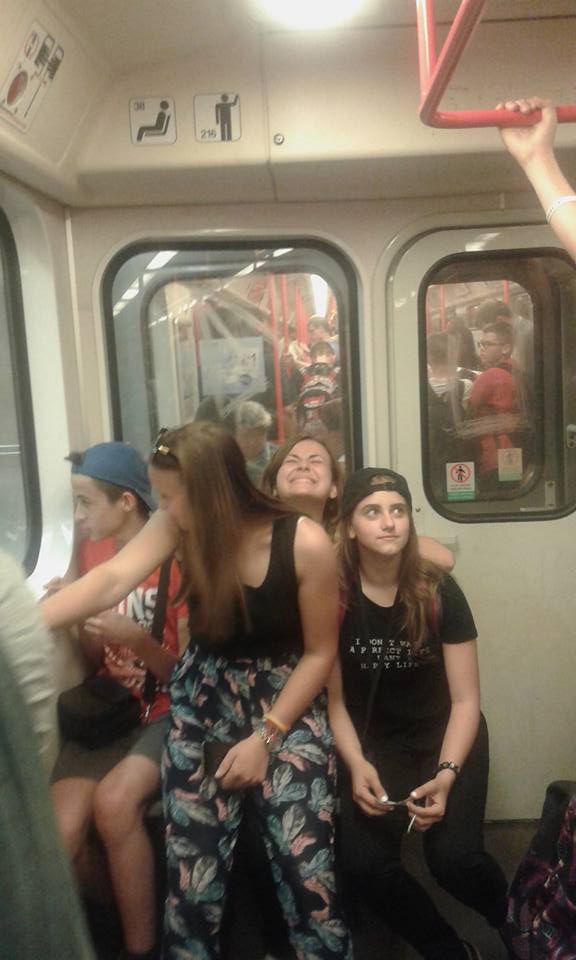 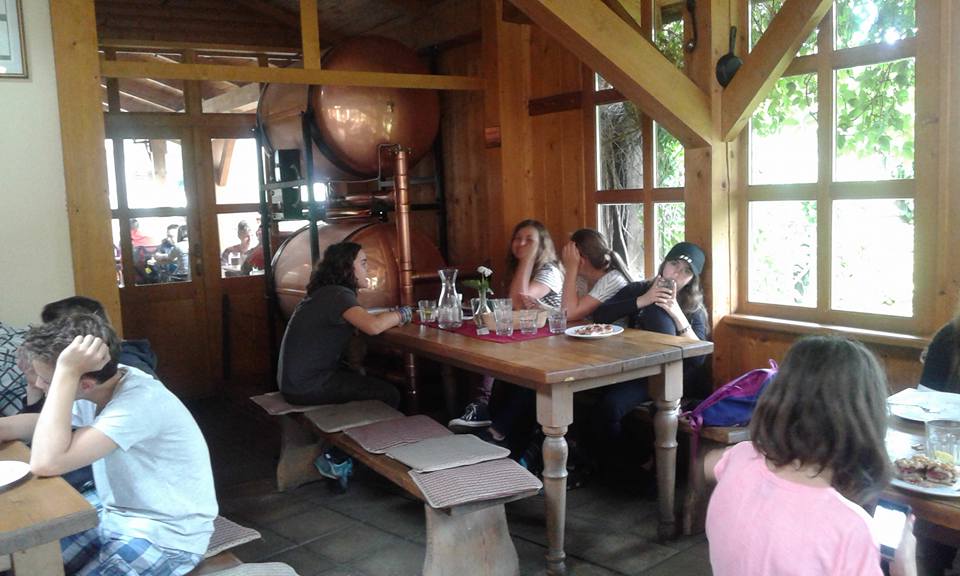 Katedrala sv. Vida - Prag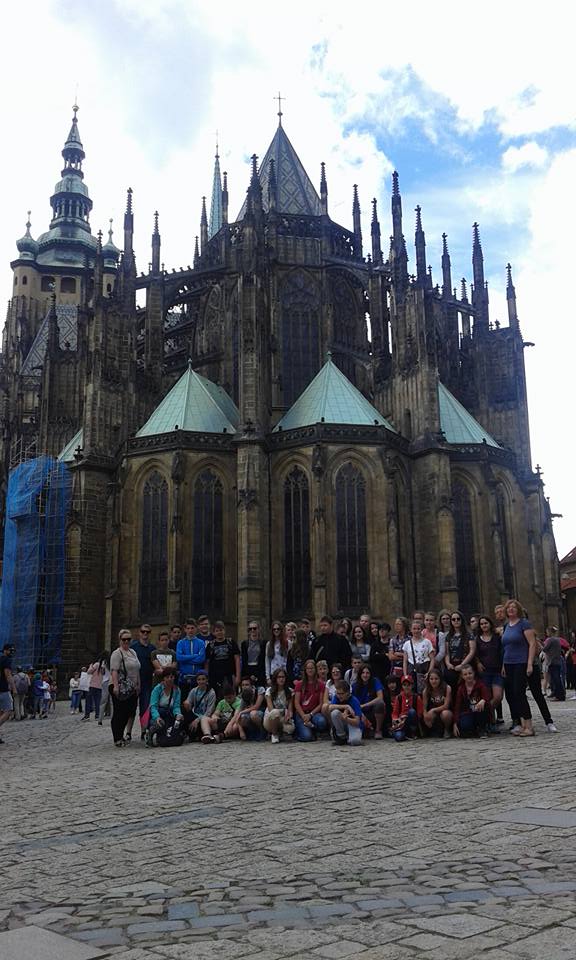 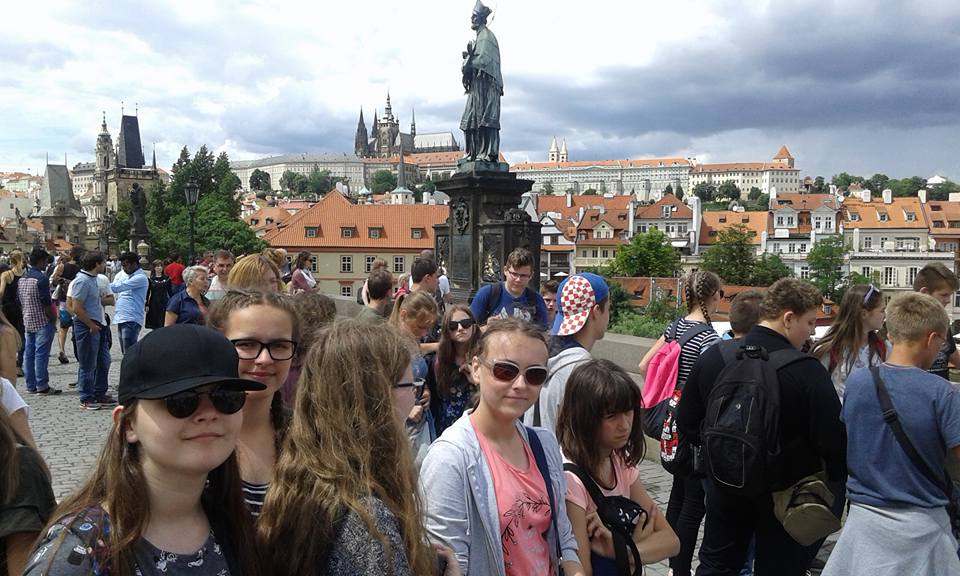 Karlov most, u pozadini Praški dvoracDvorac Hluboka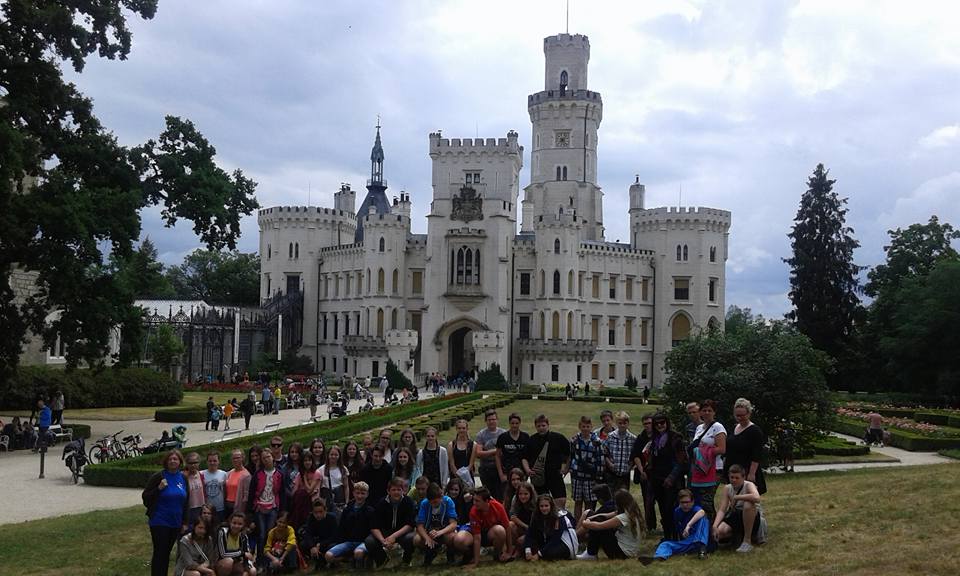 Telč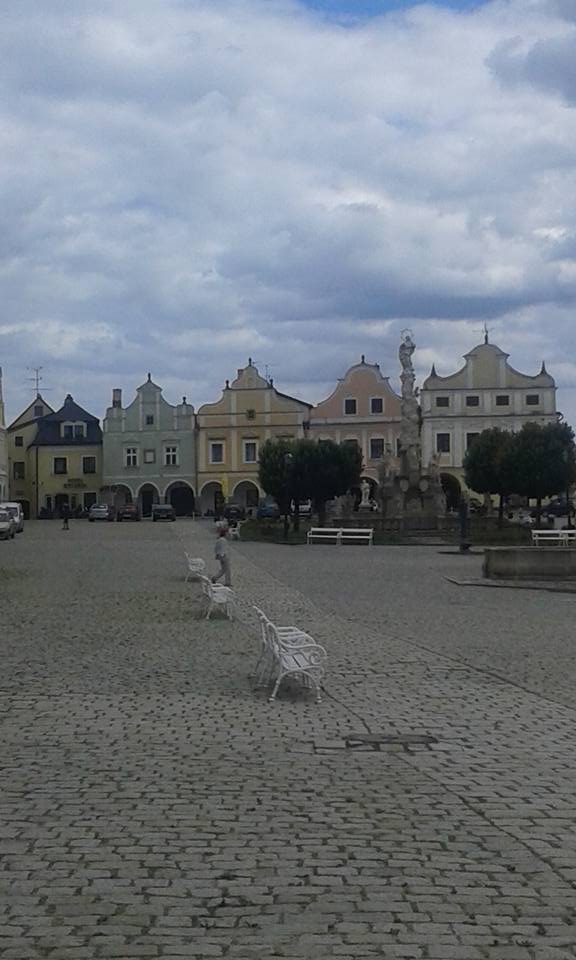 Kosturnica Sedlec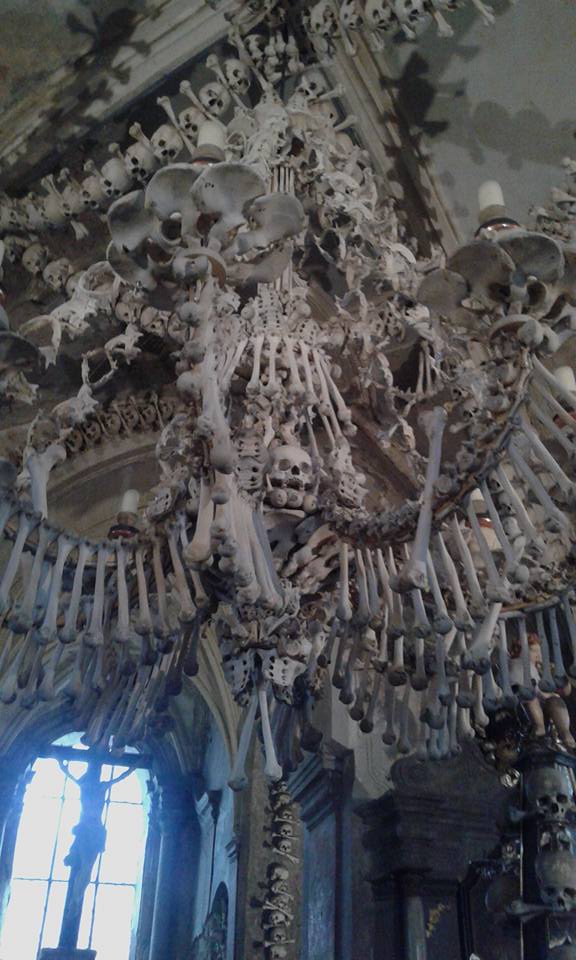 